ВЫПИСКА  ИЗ   ПРОТОКОЛАзаседания комиссии Управления Федеральной службы по надзору в сфере связи, информационных технологий и массовых коммуникаций по Самарской  области по соблюдению требований к служебному поведению федеральных государственных гражданских служащих   и урегулированию  конфликта интересов         ПОВЕСТКА  заседания  комиссии:         1. Определение функций  Управления Федеральной службы по надзору в    сфере связи,  информационных  технологий и массовых  коммуникаций по           Самарской области,  при  реализации  которых  наиболее  вероятно  возникновение  коррупции (далее – Перечень коррупционно-опасных функций) и одобрение        Перечня  коррупционно-опасных функций.         2. Рассмотрение:     -  поступившего 14.09.2017 уведомления  некоммерческой  организации,         государственной  жилищной  инспекции Самарской  области, в котором  в             соответствии  с частью 4 статьи 12 Федерального закона от 25.12.2008 №273-ФЗ «О противодействии коррупции» сообщается о приеме на государственную            гражданскую службу  в государственную жилищную инспекцию Самарской        области на должность ведущего специалиста  Центрального управления жилищного надзора (на время  отсутствия основного гражданского служащего) гражданина    Яковлева Олега Александровича, ранее замещавшего должность государственной гражданской службы специалиста – эксперта отдела по защите прав субъектов    персональных данных и надзора в сфере массовых коммуникаций  в Управлении  Роскомнадзора по Самарской области;         -  заключения о соблюдении гражданином Яковлевым О.А. требований       статьи  12  Федерального  закона от 25.12.2018 № 273-ФЗ «О противодействии    коррупции» в части ограничений, налагаемых на гражданина, при заключении им трудового договора, подготовленного  должностными лицами  отдела организационной работы, государственной службы и кадров, от 19.09.2017  при  том,  что      вопрос  о  даче  ему  согласия на замещение им должности в Государственной      жилищной  инспекции Самарской  области  Комиссией  не рассматривался.       РЕШИЛИ:       1.1. В соответствии с Указом Президента Российской Федерации от 01.07.2010     № 821 «О комиссиях по соблюдению требований к служебному поведению           федеральных государственных гражданских служащих  и урегулированию  конфликта интересов»   с   учетом    изменений,    внесенных  Указом   Президента  Российской     Федерации от 22.12.2015 № 650, пунктом 31 Порядка  формирования и деятельности комиссии территориального органа  Федеральной службы по надзору в сфере связи, информационных технологий и массовых коммуникаций  по       соблюдению требований к служебному поведению федеральных государственных гражданских служащих и урегулированию конфликта интересов,  утвержденным приказом Роскомнадзора  от 31.08.2015 № 104,         одобрить Перечень  функций  Управления Федеральной службы по надзору в сфере связи,  информационных  технологий и массовых  коммуникаций по  Самарской области,  при  реализации  которых  наиболее  вероятно  возникновение          коррупции.        2.1.  признать,  что:       - заключение  служебного контракта с Яковлевым О.А.  и  поступление  его на  государственную  гражданскую службу  в государственную  жилищную инспекцию Самарской области на должность   ведущего специалиста Центрального управления жилищного надзора  является  случаем (ситуацией),  когда  дача  согласия  соответствующей  Комиссией  не требуется;       - Яковлев О.А., замещавший  должность государственной гражданской службы специалиста-эксперта  отдела по защите прав субъектов персональных данных и надзора в сфере массовых коммуникаций в Управлении Роскомнадзора по Самарской области, не нарушал требования статьи 12  Федерального закона от 25.12.2008  № 273-ФЗ «О противодействии коррупции».                                                    ______________________________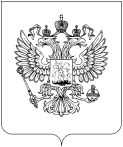 РОСКОМНАДЗОРУПРАВЛЕНИЕ ФЕДЕРАЛЬНОЙ СЛУЖБЫ ПО НАДЗОРУ В СФЕРЕ СВЯЗИ, ИНФОРМАЦИОННЫХ ТЕХНОЛОГИЙ И МАССОВЫХ КОММУНИКАЦИЙПО САМАРСКОЙ ОБЛАСТИг. Самара21 декабря 2017г.№          4